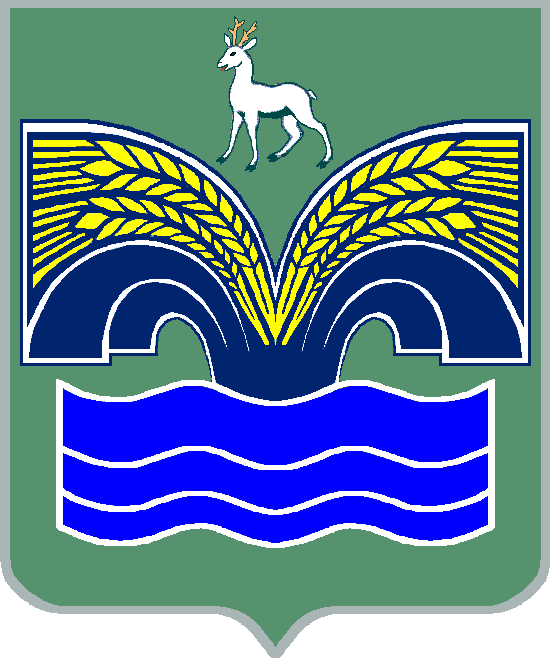 АДМИНИСТРАЦИЯСЕЛЬСКОГО ПОСЕЛЕНИЯ ШИЛАН                         МУНИЦИПАЛЬНОГО РАЙОНА КРАСНОЯРСКИЙ              САМАРСКОЙ ОБЛАСТИ                                             РАСПОРЯЖЕНИЕ                           от 31 октября 2022 года № 28О внесении изменений и дополнений в Распоряжение от 01.11.2021 года № 17 «Об утверждении карты комплаенс-рисков в администрации сельского поселения Шилан муниципального района Красноярский Самарской области на 2022 год»      В соответствии с Распоряжением Правительства РФ от 18 октября 2018 года № 2258-р внести изменения в Карту комплаенс-рисков в Администрации сельского поселения Шилан муниципального района Красноярский Самарской области на 2022 год1. Опубликовать настоящее распоряжение в газете «Красноярский вестник» и на официальном сайте администрации муниципального района Красноярский Самарской области в сети Интернет.2. Настоящее распоряжение вступает в силу со дня его подписания.3. Контроль за исполнением настоящего распоряжения оставляю за собой.Глава сельского поселения Шиланмуниципального района Красноярский Самарской области				                  Е.В. Лаврюшова                                                                                                                                       УТВЕРЖДЕНА                                                                                                     распоряжением администрации                                                                                                     сельского поселения Шилан                                                                                                      муниципального района                                                                                                         Красноярский Самарской области                                                                                                     от 31.10.2022 № 28Карта комплаенс-рисков в администрации сельского поселения Шилан муниципального района Красноярский Самарской области на 2022 годУровень рискаВид риска (описание)Причины и условия возникновения (описание)Общие меры по минимизации и устранению рисковНаличие (отсутствие) остаточных рисковВероятность повторного возникновения рисковВысокийНе предусмотренное законодательством о контрактной системе ограничение доступа к участию в закупках товаров, работ, услуг для муниципальных нужд, проводимых конкурентными способамиОшибочное применение специалистами Администрации сельского поселения Шилан муниципального района Красноярский Самарской области и ее отраслевыми (функциональными) органами (далее – специалисты) норм антимонопольного и бюджетного законодательства; отсутствие достаточной квалификации у специалистов Администрации;высокая нагрузка на специалистов АдминистрацииПовышение уровня квалификации специалистов, осуществляющих закупки товаров, работ, услуг для обеспечения муниципальных нужд;проведение круглых столов по изменениям законодательстваОстаточные риски маловероятныПовторное возникновение рисков маловероятноВысокийУстановление не предусмотренных законом о контрактной системе требований к товарам, работам, услугамОшибочное применение специалистами Администрации норм антимонопольного и бюджетного законодательства; отсутствие достаточной квалификации у специалистов Администрации;высокая нагрузка на специалистов АдминистрацииПовышение уровня квалификации специалистов, осуществляющих закупки товаров, работ, услуг для обеспечения муниципальных нужд;проведение круглых столов по изменениям законодательстваОстаточные риски маловероятныПовторное возникновение рисков маловероятноВысокийВключение в состав лотов товаров, работ, услуг, функционально не связанных между собой и предметом закупкиОшибочное применение специалистами Администрации норм антимонопольного и бюджетного законодательства; отсутствие достаточной квалификации у специалистов Администрации;высокая нагрузка на специалистов АдминистрацииПовышение уровня квалификации специалистов, осуществляющих закупки товаров, работ, услуг для обеспечения муниципальных нужд;проведение круглых столов по изменениям законодательстваОстаточные риски маловероятныПовторное возникновение рисков маловероятноВысокийНарушение при осуществлении закупок товаров, работ, услуг для муниципальных нужд в части выбора способа определения поставщика, повлекшее за собой нарушение антимонопольного законодательстваИспользование способа определения поставщика, повлекшее за собой необоснованное сокращение числа участников закупки;отсутствие достаточной квалификации у специалистов Администрации;высокая нагрузка на специалистов АдминистрацииПовышение уровня квалификации специалистов, осуществляющих закупки товаров, работ, услуг для обеспечения муниципальных нужд;проведение круглых столов по изменениям законодательстваОстаточные риски маловероятныПовторное возникновение рисков маловероятноВысокийСоздание участнику (участникам) закупки преимущественных условий участия в закупках, а также предоставление ему (им) доступа к информации в приоритетном порядкеНедостаточная проработка  документации о закупке;стремление привлечь к участию в закупках надежного поставщика;отсутствие достаточной квалификации у специалистов АдминистрацииПовышение качества проработки документации о закупке;усиление внутреннего контроля за соблюдением специалистами антимонопольного законодательства, а также законодательства о контрактной системе в сфере закупок товаров, работ, услуг для обеспечения муниципальных нужд;исключение случаев взаимодействия организатора закупки с хозяйствующими субъектами по вопросам предоставления им информации о проведении закупки в приоритетном порядкеОстаточные риски маловероятныПовторное возникновение рисков маловероятноВысокийНарушение порядка определения и обоснования начальной (максимальной) цены контрактаОшибочное применение специалистами Администрации норм антимонопольного и бюджетного законодательства; отсутствие достаточной квалификации у специалистов Администрации;высокая нагрузка на специалистов АдминистрацииПовышение уровня квалификации специалистов, осуществляющих закупки товаров, работ, услуг для обеспечения муниципальных нужд;проведение круглых столов по изменениям законодательстваОстаточные риски маловероятныПовторное возникновение рисков маловероятноВысокийНарушение процедуры проведения аукционов (торгов) на право заключения договора аренды (безвозмездного пользования) муниципального имущества (за исключением земельных участков)Ошибочное применение специалистами Администрации норм антимонопольного и бюджетного законодательства; отсутствие достаточной квалификации у специалистов Администрации;высокая нагрузка на специалистов АдминистрацииПовышение уровня квалификации специалистов, осуществляющих закупки товаров, работ, услуг для обеспечения муниципальных нужд;контроль и согласование документов начальником юридического отдела КУМСОстаточные риски маловероятныПовторное возникновение рисков маловероятноВысокийНарушение антимонопольного законодательства при оказании муниципальной услуги «Предоставление земельных участков на торгах»Несвоевременное опубликование извещения о проведении торгов;неполные сведения в извещении о проведении торгов (отсутствие технических условий, неверно указаны реквизиты для задатка);отклонение заявок на участие в торгах;ошибочное применение специалистами норм антимонопольного и бюджетного законодательства; отсутствие достаточной квалификации у специалистов;высокая нагрузка на специалистовПовышение уровня квалификации специалистов, осуществляющих закупки товаров, работ, услуг для обеспечения муниципальных нужд;контроль и согласование документов начальником юридического отдела КУМСОстаточные риски маловероятныПовторное возникновение рисков маловероятноВысокийНарушение антимонопольного законодательства при оказании муниципальной услуги «Предоставление земельных участков без проведения торгов»Заключение договоров аренды с лицами, право которых на заключение договора без проведения торгов не подтверждено;предоставление земельных участков, предназначенных для целей строительства без проведения торговПовышение уровня квалификации специалистов, осуществляющих закупки товаров, работ, услуг для обеспечения муниципальных нужд;контроль и согласование документов начальниками отдела земельных отношений и юридического отдела КУМСОстаточные риски маловероятныПовторное возникновение рисков маловероятноСущественныйПредоставление обратившимся гражданам или юридическим лицам информации в приоритетном порядкеНедостаточный уровень внутреннего контроляУсиление внутреннего контроля;повышение уровня квалификации  у специалистов АдминистрацииОстаточные риски маловероятныПовторное возникновение рисков маловероятноВысокий Наделение хозяйствующего субъекта функциями органа местного самоуправления/специализированной службы в сфере организации похоронного делаОтсутствие достаточной квалификации у специалистов Администрации; недостаточный уровень внутреннего контроляПовышение уровня квалификации специалистов Администрации; сбор сведений о наличии выявленных антимонопольным органом нарушений антимонопольного законодательства (предостережений, предупреждений, штрафов, жалоб, возбужденных дел)Остаточные риски маловероятныПовторное возникновение рисков вероятноВысокийПринятие акта, предусматривающего предоставление бюджетных средств на удовлетворение муниципальных нужд без соблюдения норм законодательства о контрактной системеОтсутствие достаточной квалификации специалистов Администрации; недостаточный уровень внутреннего контроляПовышение уровня квалификации специалистов Администрации;Усиление внутреннего контроля за соблюдением сотрудниками Администрации должностных обязанностей и требований антимонопольного законодательстваОстаточные риски маловероятныПовторное возникновение рисков вероятноСущественныйЗаключение соглашения, которое может привести к ограничению, устранению или недопущению конкуренцииНедооценка специалистами Администрации отрицательного воздействия положений соглашения на состояние конкуренции; недостаточность знаний антимонопольного законодательства у специалистов Администрации; недостаточный уровень внутреннего контроля за соблюдением антимонопольного законодательстваПовышение уровня квалификации специалистов Администрации в части знаний антимонопольного законодательства; усиление внутреннего контроля за соблюдением специалистами Администрации антимонопольного законодательстваОстаточные риски маловероятныПовторное возникновение рисков маловероятноСущественныйРазработка и принятие нормативных правовых актов, положения которых могут привести к ограничению, устранению или недопущению конкуренции, в том числе посредством установления в порядках предоставления субсидий критериев отбора их получателей, которые могут привести к ограничению или устранению конкуренцииНедооценка специалистами Администрации отрицательного воздействия положений проектов нормативных правовых актов на состояние конкуренции; ошибочное применение специалистами Администрации норм антимонопольного законодательства; недостаточность знаний антимонопольного законодательства у специалистов Администрации; недостаточный уровень внутреннего контроля за соблюдением специалистами Администрации требований антимонопольного законодательстваУсиление внутреннего контроля за проведением разработчиками проектов нормативных правовых актов оценки соответствия их положений требованиям антимонопольного законодательства; размещение специалистами Администрации разработанных им проектов нормативных правовых актов на официальном сайте Администрации в информационно-телекоммуникационной сети Интернет в целях обеспечения оценки их влияния на развитие конкуренции гражданами и организациями в рамках проведения процедуры оценки регулирующего воздействия нормативно-правовых актов; повышение квалификации у специалистов Администрации в части знаний антимонопольного законодательства Остаточные риски маловероятныПовторное возникновение рисков маловероятноНезначительныйПредоставление хозяйствующему субъекту права осуществления регулярных перевозок по муниципальным маршрутам без проведения конкурсных процедурНедостаточная квалификация специалистов Администрации; недостаточность знаний антимонопольного законодательства у специалистов Администрации; недостаточный уровень внутреннего контроля за соблюдением специалистами Администрации требований антимонопольного законодательстваПовышение уровня квалификации специалистов Администрации; усиление внутреннего контроля за соблюдением специалистами Администрации требований антимонопольного законодательстваОстаточные риски маловероятныПовторное возникновение рисков маловерятноНезначительныйПродление срока действия договора по организации и осуществлению пассажирских перевозок по муниципальным маршрутам без проведения конкурсаНедостаточная квалификация специалистов Администрации; недостаточность знаний антимонопольного законодательства у специалистов Администрации; недостаточный уровень внутреннего контроля за соблюдением специалистами Администрации требований антимонопольного законодательства Повышение уровня квалификации специалистов Администрации; усиление внутреннего контроля за соблюдением специалистами Администрации требований антимонопольного законодательстваОстаточные риски маловероятныПовторное возникновение рисков маловерятно